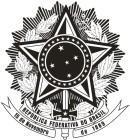 SERVIÇO PÚBLICO FEDERALMINISTÉRIO DA EDUCAÇÃOUNIVERSIDADE FEDERAL DE SANTA CATARINACENTRO DE CIÊNCIAS DA SAÚDEPROGRAMA DE PÓS-GRADUAÇÃO EM NUTRIÇÃOANEXO 04 – AUTODECLARAÇÃO DE QUILOMBOLAS1. Declaro para o fim específico de atender ao Edital Nº06/PPGN/2023 - Processo Seletivo do PPGN - Turma 2024, conforme Resolução Normativa 145/2020/CUn, que sou proveniente da seguinte Comunidade Quilombola: Nome da Comunidade:_________________________________________________________ Município e Estado da Federação:_________________________________________________ 2. Declaro ainda que estou ciente de que detectada a falsidade desta autodeclaração sujeito-me às penas da lei. Florianópolis, _______ de ____________________ de 2023. Nome do Candidato(a):__________________________________________________________ Assinatura do Candidato (a)_______________________________________________________ _____________________________________________________________________________PARECER DA COMISSÃO DE VALIDAÇÃO DE AUTODECLARAÇÃO DE CANDIDATO(A) QUILOMBOLA A Comissão após avaliação dos documentos do(a) candidato(a):( ) SIM. Valida essa autodeclaração.( ) NÃO valida essa autodeclaração e NÃO habilita o(a) candidato(a) para a continuidade do processo seletivo pelas ações afirmativas. Florianópolis, _______ de ____________________ de 20____.Assinatura da Comissão:________________________________________________________ 